Australian Capital TerritoryPlanning and Development (Technical Amendment—Bonner) Plan Variation 2011 (No 6)*Notifiable instrument NI2011—786Technical Amendment No 2011-34made under thePlanning and Development Act 2007, section 89 (Making technical amendments) (s96 land ceases to be in future urban area)This plan variation commences on the day after it is notified.Variation No 2011-34 to the Territory Plan has been approved by the Planning and Land Authority.Variation to the Territory PlanThe Territory Plan map is varied as indicated in Annexure A, B and C to identify the zones that apply to the land ceasing to be in a future urban area.Variation to the Bonner Precinct CodeSubstitute the Bonner Precinct Code at Annexure D to incorporate ongoing block specific provisions for the area.Ben PontonDelegate of ACT Planning and Land Authority8 December 2011THIS IS PAGE ONE OF ANNEXURE A TO NOTIFIABLE INSTRUMENT NI2011–786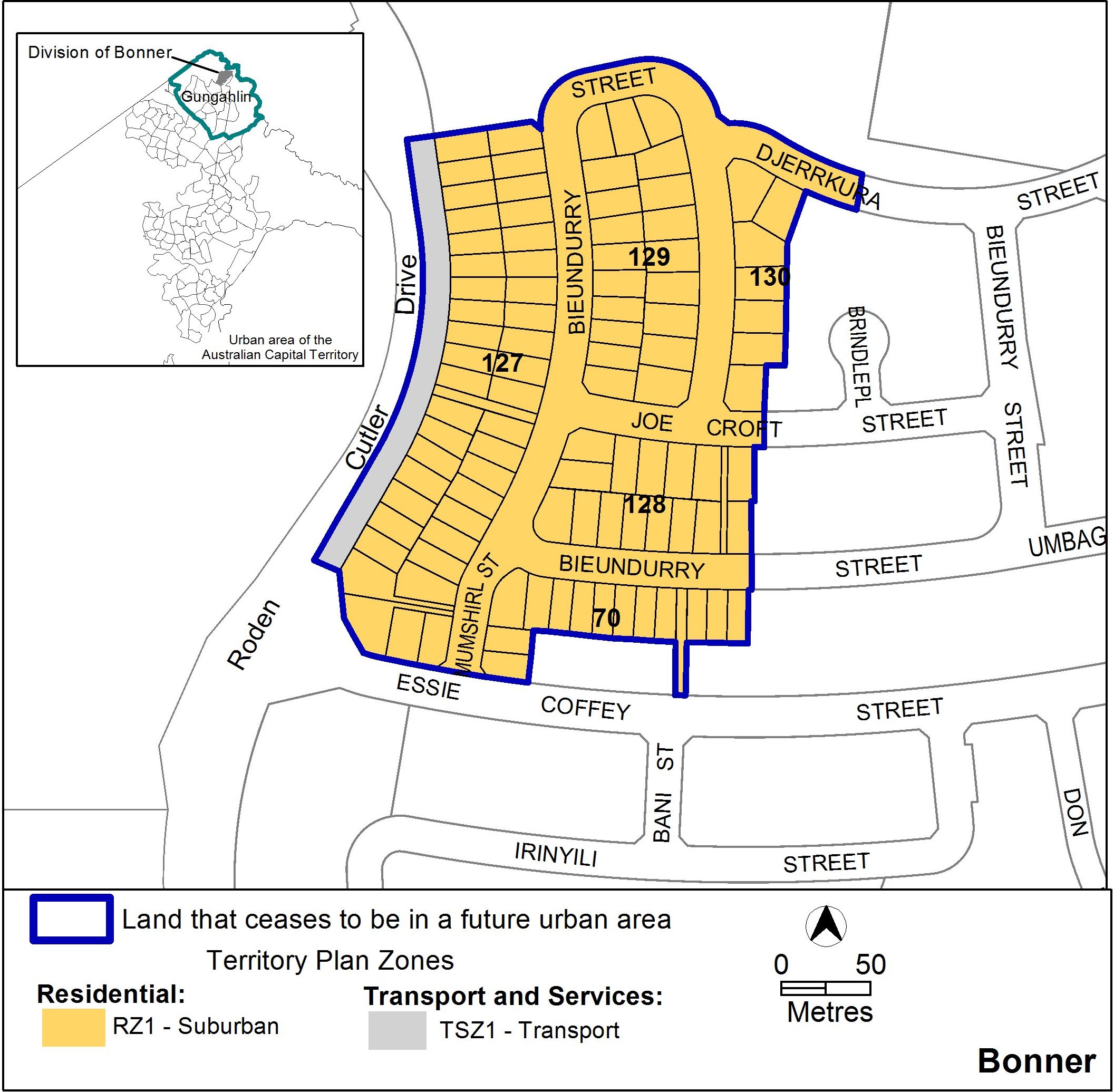 			Ben Ponton			Delegate of ACT Planning and Land Authority 			8 December 2011THIS IS PAGE ONE OF ANNEXURE B TO NOTIFIABLE INSTRUMENT NI2011–786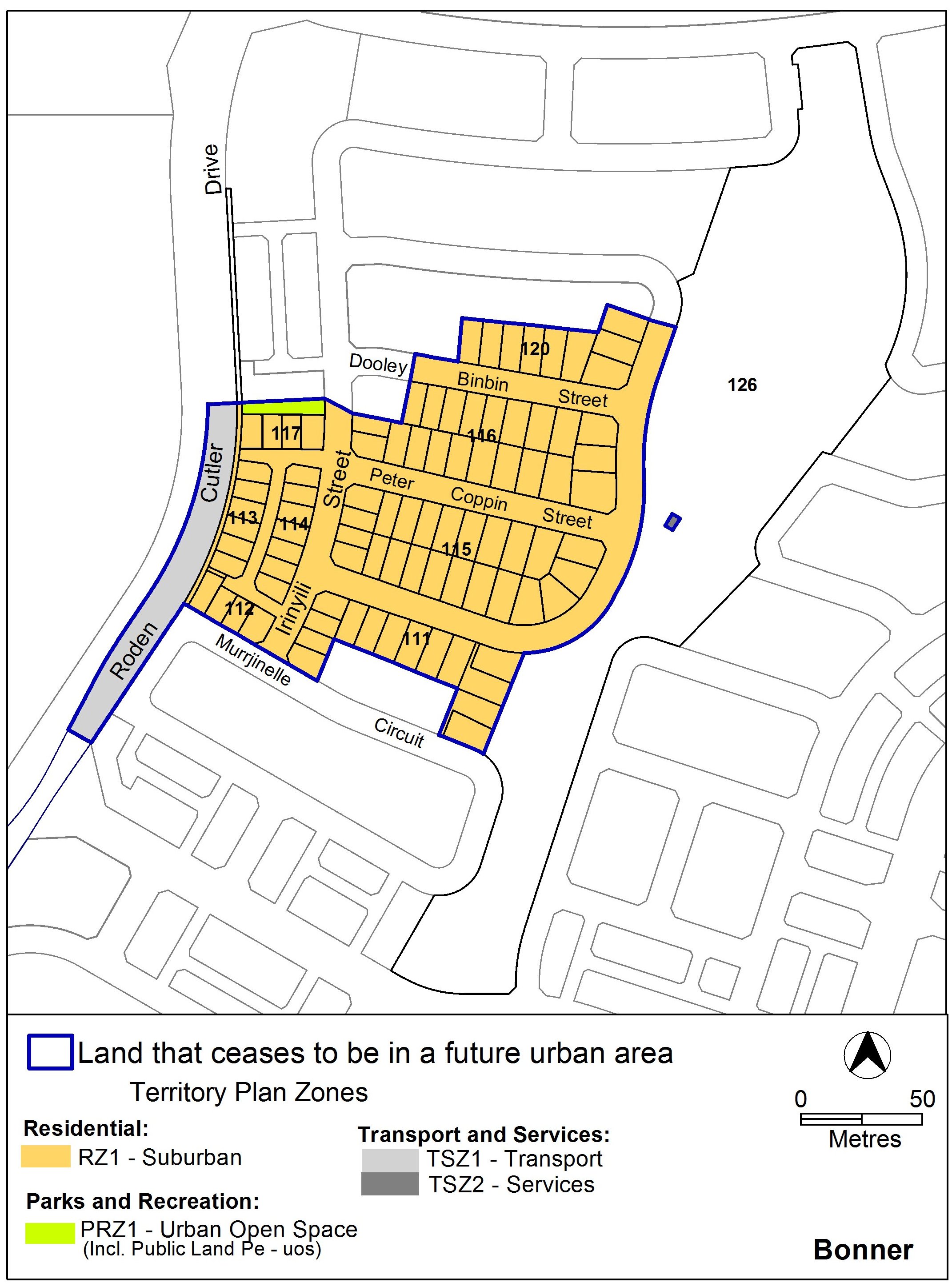 			Ben Ponton			Delegate of ACT Planning and Land Authority 			8 December 2011THIS IS PAGE ONE OF ANNEXURE CTO NOTIFIABLE INSTRUMENT NI2011–786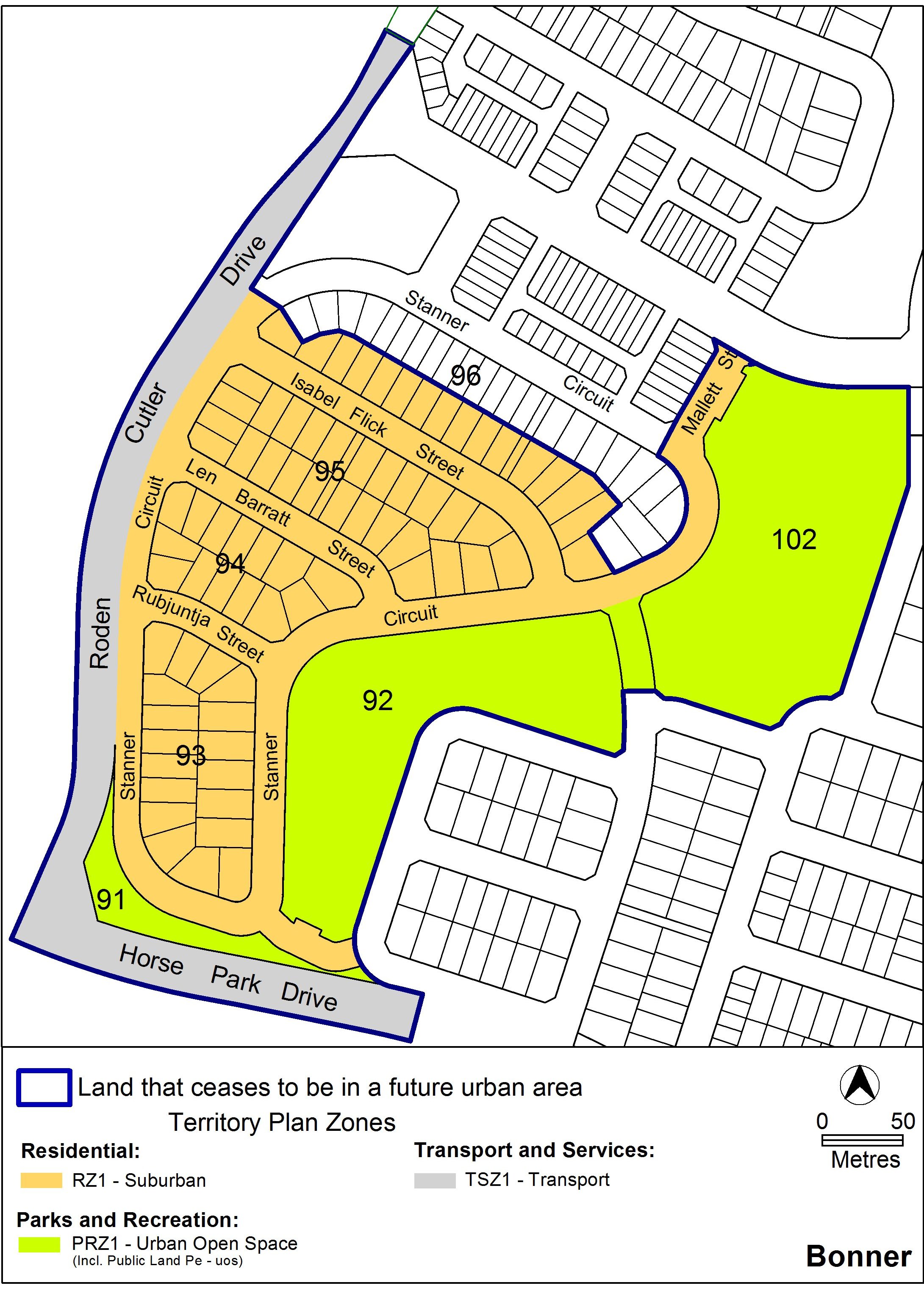 			Ben Ponton			Delegate of ACT Planning and Land Authority 			8 December 2011THIS IS PAGE ONE OF ANNEXURE DTO NOTIFIABLE INSTRUMENT NI2011–786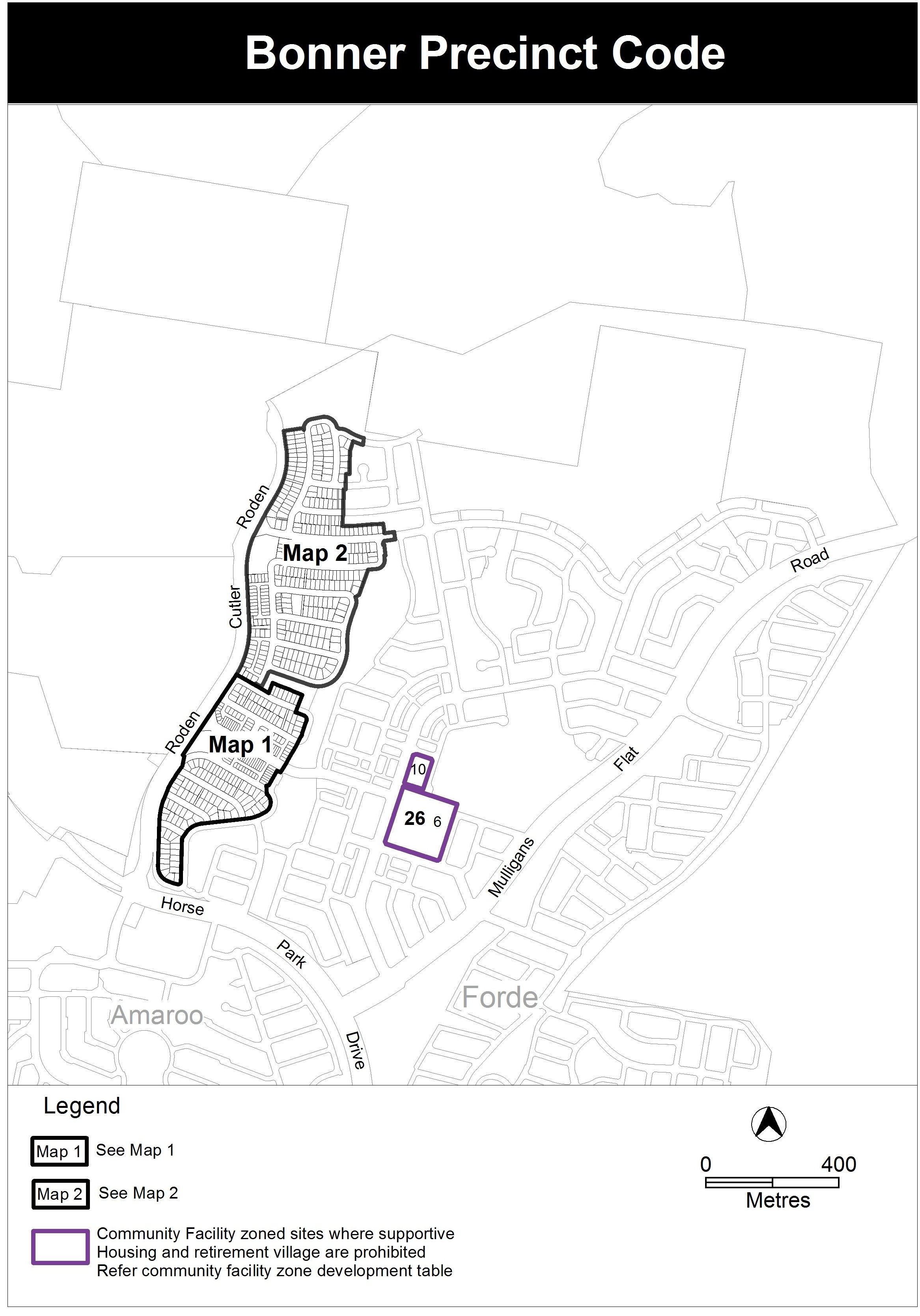 			Ben Ponton			Delegate of ACT Planning and Land Authority 			8 December 2011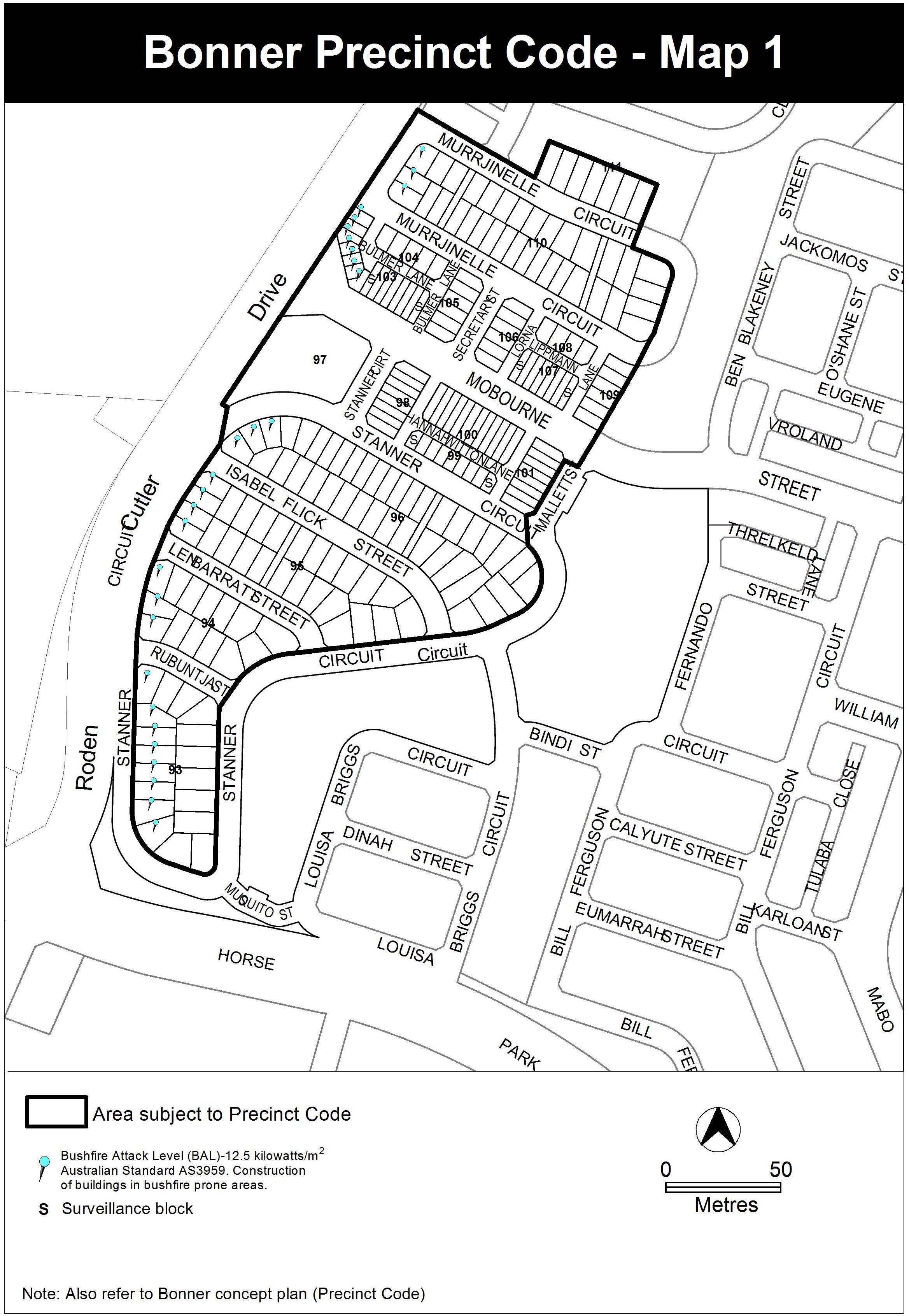 			Ben Ponton			Delegate of ACT Planning and Land Authority 			8 December 2011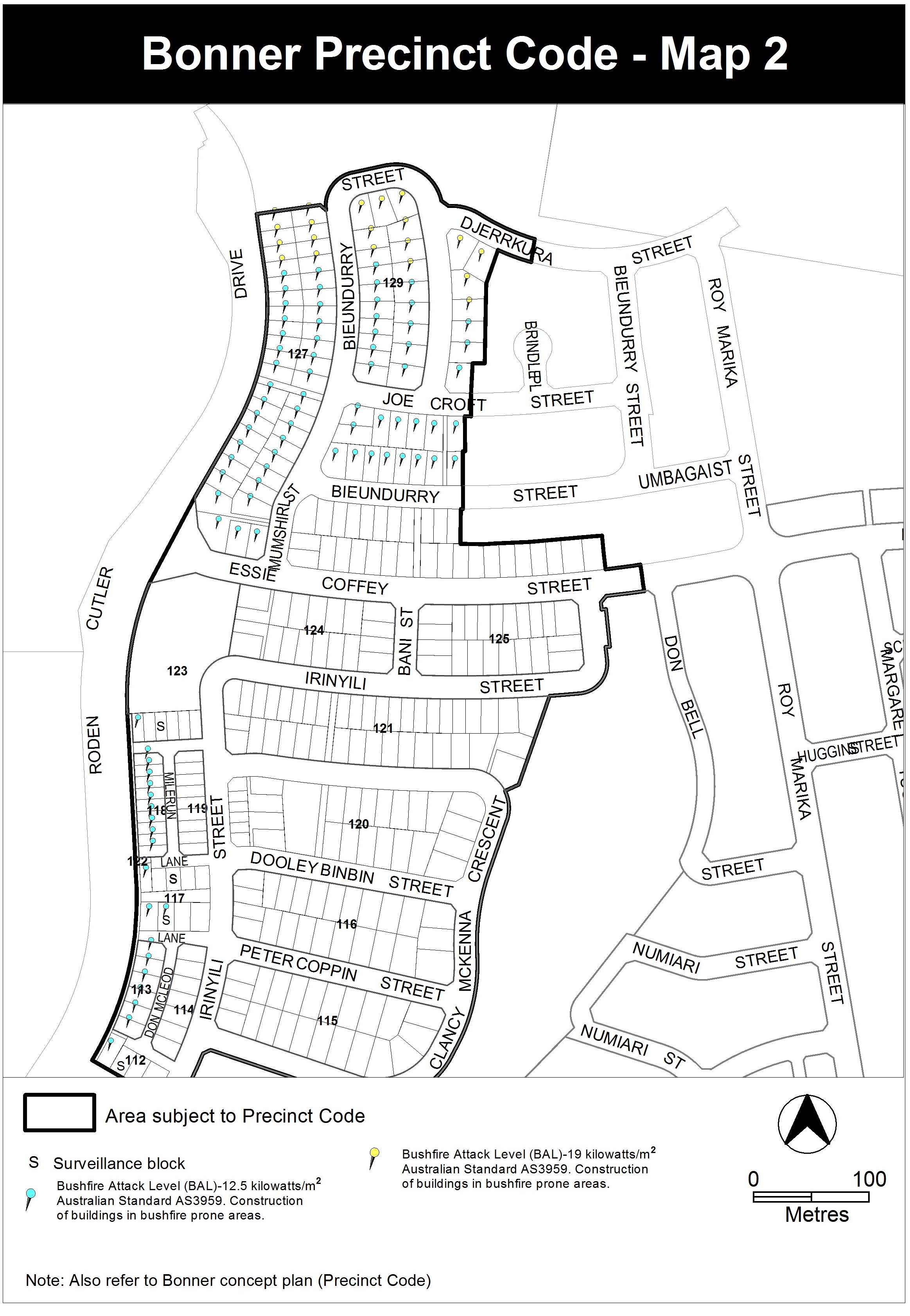 			Ben Ponton			Delegate of ACT Planning and Land Authority 			8 December 2011